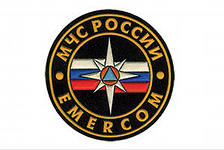 Выпуск №4 от 18 апреля  2014 года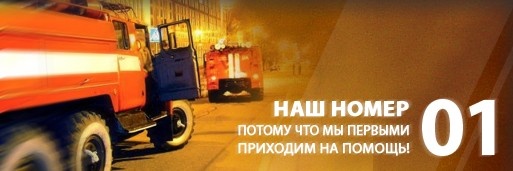 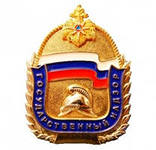              Отдел надзорной деятельности по г. Минусинску и Минусинскому район              2                                           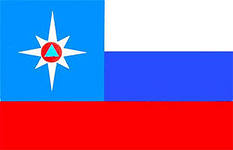 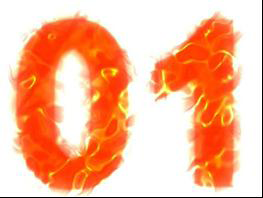 Стр.2-3  Оперативная обстановка с пожарами в Красноярском крае Стр.4-5 «Обращение главного государственного инспектора Красноярского края по пожарному надзору» Стр.6-7 «Будь готов к весеннему паводку»Стр.8-10 «Детская шалость с огнем - одна из причин пожаров»Стр.11- 13 «Требования к лицензионным работам и услугам» Стр. 14 -15 «365 лет пожарной охране России»Стр.16 «Агитационная работа»     в г. Минусинске и Минусинском районе на 18.04.2014г.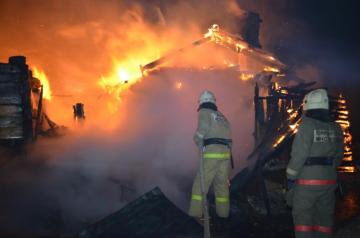 Отдел надзорной деятельности по г. Минусинску и Минусинскому району3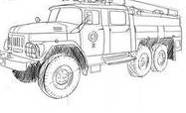 Произошло 1208 пожаров Погибли на пожарах 98 человек из них погибли 6 детей Получили травмы на пожарах 66 человек Травмировано 7 детейОтдел надзорной деятельности по г. Минусинску и Минусинскому району4  Уважаемые жители Красноярского края!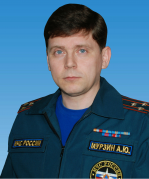 В нашем крае с начала 2014 года произошло более 1300 пожаров, в которых погибли более 100 человек и около 80 получили травмы различной степени тяжести. А самое страшное то, что при пожарах погибают дети!!! В этом году из-за халатности взрослых жизни лишились 6 детей. Наибольшее количество погибших людей при пожарах отмечается в городе Красноярск, Рыбинском, Минусинском районах края и Таймырском МР.Как показывает статистика, из общего количества погибших и травмированных на пожарах взрослых, около 60% находились в состоянии алкогольного опьянения, и именно этот фактор является основным при гибели людей на пожарах. Основными причинами возникновения пожаров были и остаются: неосторожное обращение с огнем, неосторожность при курении, нарушение правил устройства и эксплуатации электрооборудования, печей и иных теплогенерирующих установок. С начала апреля 2014 года установилась аномально теплая весенняя погода. Возникает угроза возникновения лесных пожаров и перехода их на населённые пункты. Раннее начало подготовительных работ на дачных участках и сельских подворьях, связанных сжиганием мусора и сухих горючих материалов, также приводят к увеличению количества пожаров в сельской местности, а также на территориях дачных массивах и садоводческих обществ.Федеральный государственный пожарный надзор обращается к Вам!Граждане! Берегите свою жизнь и имущество от огня. Не думайте, что пожар может произойти где угодно, но только не у Вас.Чтобы избежать беды, или по максимуму ограничится от неё, необходимо соблюдать элементарные правила пожарной безопасности, быть бдительным и ответственным человеком:Отдел надзорной деятельности по г. Минусинску и Минусинскому району5Не оставляйте без внимания граждан, ведущих асоциальный образ жизни, из-за их беспечности можете пострадать и Вы лично. Своевременно обращайте внимание органов власти на проживающих рядом граждан, относящихся к "группам риска" и без определенного места жительства.Не допускайте курение в помещениях, тем более в нетрезвом виде.Ни в коем случае нельзя оставлять без присмотра малолетних детей, инвалидов и престарелых. Ведь уходя из дома и оставляя их одних под зам-ком, Вы обрекаете их на заведомую гибель.Уходя из дома, надо отключать электроприборы, газ. Не оставляйте без присмотра топящиеся печи.Не забывайте своевременно ремонтировать неисправные отопительные печи и электропроводку.Не храните и не располагайте горючие материалы рядом с нагревательными приборами и печами.Не используйте для розжига печей горючие жидкости.Помните, что пожар в доме - это страшное зрелище, а гибель в пожаре - мучительная смерть! Защитите себя от огня!                                                  Главный государственный инспектор                                               Красноярского края по пожарному надзору                                               А.Ю. Мурзин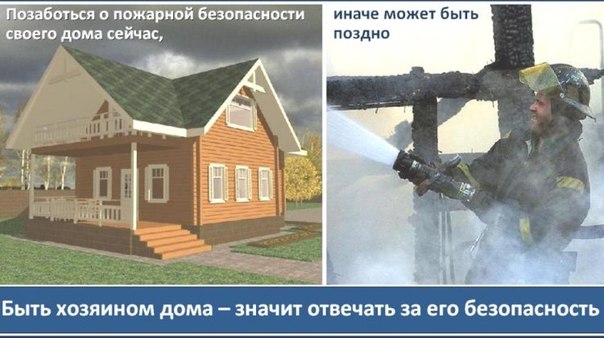 Отдел надзорной деятельности по г. Минусинску и Минусинскому району6Уважаемые граждане!Весенний паводок - одно из опасных природных явлений. Наличие весенних паводков сложно избежать, но значительно снизить их разрушительные последствия и обезопасить население возможно. Наиболее опасные места, подтапливаемые в весенние паводки в районах края известны. 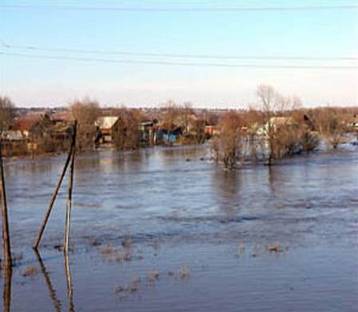 На местах определяются силы и средства, алгоритм действий по предупреждению и ликвидации последствий паводка. На каждой территории сельских поселений разработаны планы мероприятий по подготовке и проведению паводка. Создаются резервные фонды финансовых, материальных, продовольственных ресурсов и медикаментов. Приводиться в действие система наблюдения за паводковой ситуацией и оповещения населения. Но этого может быть недостаточно. Невозможно предсказать все особенности природной катастрофы. Поэтому необходимо, чтобы Вы, Ваша семья и Ваши близкие были готовы к этому и предприняли ряд конкретных действий. Жителям населенных пунктов, попадающих в зону возможного подтопления, необходимо заранее позаботиться о себе, о своем подворье и другом имуществе. 		Все что можно, надо заранее закрепить, а при возможности, вывезти на более высокие места, домашних животных вывести в заранее отведенное для этого место.Если же вода поступает к дому или существует реальная угроза затопления, то необходимо перебираться в зону эвакуации населения. При этом надо соблюдать следующие правила: отключить газ, воду, Отдел надзорной деятельности по г. Минусинску и Минусинскому району7электричество, погасить огонь в печах, вещи перенести на чердак или второй этаж, закрыть двери, окна, а при возможности забить их досками или фанерой, с собой надо взять продукты питания на 3 дня, аптечку с лекарствами, паспорт и другие документы, туалетные принадлежности и постельное белье. «Тревожный набор» должен быть подготовлен заранее и храниться в рюкзаке или в удобной для переноски сумке. После получения тревожного сигнала надо одеться теплее и выйти в безопасное место общего сбора или по усмотрению в зависимости от обстановки. Желательно к такой ситуации подготовиться заранее. Возможны случаи, когда вал весеннего паводка способен затапливать большие территории за считанные часы.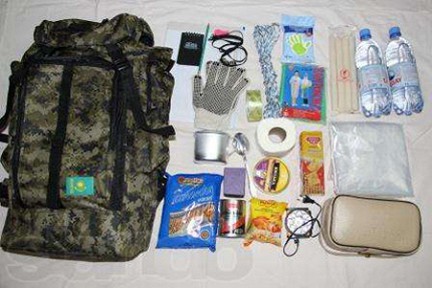 Разработайте план связи с членами семьи, которые на момент стихийного бедствия могут находиться в разных местах. У каждого из вас должны быть номера телефонов, адреса работы и учебы ваших близких, их адреса электронной почты и т. д., поскольку неизвестно когда и каким образом вам придется вступить с ними в контакт. Имейте при себе номера телефонов, куда вы можете позвонить в случае тревоги: больницы, милиция, пожарные, органы власти, средства массовой информации. Это необходимо для того, чтобы получать жизненно важную информацию.Если Ваша семья заранее знает, чего ожидать, вам будет легче избежать опасности. Заблаговременно приготовьтесь к неожиданностям.Ведущий специалист - эксперт                                          Анастасия ГрыцинаОтдел надзорной деятельности по г. Минусинску и Минусинскому району8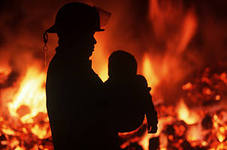  О том, что пожар легче предупредить, чем потушить слышали многие, но, к сожалению, соблюдают это правило далеко не все. При этом очень важно соблюдать основные правила пожарной безопасности и не допускать необдуманных поступков, которые могут быть опасны для тебя и окружающих людей.В основном пожары возникают из-за нарушения правил устройства и эксплуатации электрооборудования, печей, неосторожного обращения с огнем,  не редко причиной возгорания становится детская шалость с огнем. И главными виновниками произошедшего, как показывает практика, являются дети дошкольного и младшего школьного возраста. Они проводят все свободное время на свежем воздухе, затевают разные игры, но в связи с постоянной занятостью родителей дети зачастую бывают предоставлены сами себе. Поэтому взрослым важно проследить, чем они заняты. На улице, в заброшенных сараях, теплицах, домах и других бесхозных строениях ребятишки могут поджечь мусор, копившийся там годами, или, гуляя в ближнем лесу, разжечь костер с помощью спичек.  Дома  они могут попытаться самостоятельно разогреть еду на плите, в печке или в микроволновой печи.  Нельзя поручать маленьким детям растапливание печи, пользование электронагревательными приборами, так как малейшая неосторожность может привести к беде. Следует помнить, что у детей отсутствует та защитная психологическая реакция на пожарную опасность, которая свойственна взрослым людям. Дети в отличие от взрослых не имеют понятия о том, что надо делать во время пожара. Они прячутся под кроватями, в шкафах, других комнатах, чего категорически нельзя делать. Отдел надзорной деятельности по г. Минусинску и Минусинскому району	9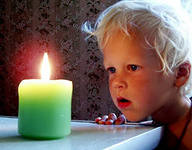 Детям свойственно активное познание окружающего мира, стремление подражать взрослым. Дети наблюдательны, привыкнув видеть огонь в руках взрослых полезным, добрым, ребенок проникается к нему  интересом. Но одно дело, когда ребенок сидит с отцом в домашней обстановке у растопленной печки, и совсем другое - когда он сам берется за спички в отсутствие взрослых. Именно поэтому необходимо проводить профилактическую беседу с детьми о правилах пожарной безопасности, объяснить им всю опасность игр с огнем, рассказать о возможных последствиях пожара, а также спрятать от маленьких детей, как можно дальше, спички, зажигалки, а более старшим - показать, как нужно обращаться с электроприборами.  Также необходимо объяснить детям  действия при обнаружении пожара. Их нетрудно запомнить:  1. При обнаружении пожара нужно сразу позвонить по телефону на номер «01», сотовая связь 01* или 112, назвать свое полное имя, точный адрес дома и кратко сообщить о случившемся. 2. Как можно быстрее покинуть горящее помещение, помочь близким людям выйти на улицу и удалиться на безопасное расстояние. 3. Позвать на помощь родителей, соседей, прохожих, любых взрослых людей.Вопросы воспитания у детей чувства ответственности за шалости с огнем, к сожалению, нечасто волнуют взрослого человека. Дети удивительно доверчивы. Они точно знают, что мы, взрослые, непременно убережем их от всех бед и напастей. А действительно ли мы все делаем для того, чтобы оправдать такое доверие? Нет, мы, конечно, говорим: «Переходи улицу только на зеленый свет», «Не суй пальчик в розетку», «Спички детям – не игрушка». Вот в этом и кроется, на мой взгляд, причина все-таки происходящих несчастий: в штампах и клише, посредством которых мы общаемся с детьми. Отдел надзорной деятельности по г. Минусинску и Минусинскому району10Разве можно одной стандартной фразой усмирить естественный в этом возрасте интерес детей ко всему новому, необычному? Каждый день, каждый час для ребенка – это открытие. К сожалению, некоторые открытия становятся последними. К примеру, огонь…Думаю, если спросить родителей, что вы говорили детям о правилах пожарной безопасности, многие отмахнутся: «В школу пойдут - там их и научат». Да, в школе их научат, но по статистике, наибольшее число детей погибает при пожарах в возрасте до пяти лет, то есть когда находятся под присмотром родителей или точней без их присмотра. За редким исключением, только экстремальная ситуация способна заставить задуматься о необходимых мерах предосторожности. Но мы обращаемся к тем родителям, в силах которых избежать трагедии.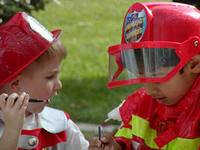 Уважаемые взрослые! Помните, что во многом дети подражают вам. Будьте сами предельно осторожны в общении с огнем и разъясняйте детям, какую опасность представляет шалость с огнем. Не забывайте, что ребенок, предоставленный сам себе, непроизвольно может стать виновником пожара.ПОМНИТЕ, ЧТО ОТ ВАС ЗАВИСИТ ЖИЗНЬ ВАШИХ ДЕТЕЙ!!!В заключение отдел надзорной деятельности по г. Минусинску и Минусинскому району напоминает родителям об установленной законом административной и уголовной ответственности, которую они несут в случае, если их несовершеннолетние дети явились виновниками пожара.        Инспектор ОНД                                               по г. Минусинску и Минусинскому району                                           старший лейтенант внутренней службы                                                Олеся Сосина  Отдел надзорной деятельности по г. Минусинску и Минусинскому району11ТРЕБОВАНИЯ К ЛИЦЕНЗИОННЫМ РАБОТАМ И УСЛУГАМ СРЕДСТВ ОБЕСПЕЧЕНИЯ ПОЖАРНОЙ БЕЗОПАСНОСТИ ЗДАНИЙ И СООРУЖЕНИЙ	 Правилами Противопожарного режима в Российской Федерации, утвержденными Постановлением Правительства РФ от 25.04.2012  № 390 «О противопожарном режиме» содержатся требования пожарной безопасности, устанавливающие порядок организации производства и (или) содержания территорий, зданий, сооружений, помещений организаций и других объектов в целях обеспечения пожарной безопасности.Прошу обратить внимание, что в соответствии с «Положением о лицензировании деятельности по монтажу, техническому обслуживанию и ремонту средств обеспечения пожарной безопасности зданий и сооружений» утвержденным Постановлением Правительства РФ от 30.12. 2011 N 1225.Лицензируемая деятельность включает в себя выполнение работ и оказание услуг согласно приложению данного Постановления. Лицензионными требованиями при осуществлении лицензируемой деятельности являются:а) наличие у лицензиата оборудования, инструмента, технической документации, технических средств, в том числе средств измерения, принадлежащих ему на праве собственности или ином законном основании, соответствующих установленным требованиям и необходимых для выполнения работ и оказания услуг;б) наличие в штате лицензиата работников, заключивших с ним трудовые договоры, имеющих профессиональное образование (профессиональную подготовку), соответствующее выполнению работ и оказанию услуг, а также минимальный стаж работы (не менее чем у 50 процентов работников) в области лицензируемой деятельности, составляющий 3 года, - для юридического лица;в) наличие лицензиата профессионального образования (профессиональной подготовки), соответствующего выполнению работ и оказанию услуг, а также минимального стажа работы                    Отдел надзорной деятельности по г. Минусинску и Минусинскому району12в области лицензируемой деятельности, составляющего 3 года, - для индивидуального предпринимателя;г) повышение квалификации лиц, указанных в подпунктах "б" и "в" настоящего пункта, в области лицензируемой деятельности не реже 1 раза в 5 лет;д) выполнение лицензиатом требований, предъявляемых к проектированию, монтажу, техническому обслуживанию и ремонту средств обеспечения пожарной безопасности зданий и сооружений, установленных нормативными правовыми актами и нормативно-техническими документами в соответствии со статьей 20 Федерального закона "О пожарной безопасности";е) применение лицензиатом при осуществлении лицензируемой деятельности продукции, имеющей декларацию о соответствии или сертификат соответствия, которые предусмотрены частью 4 статьи 145 Федерального закона "Технический регламент о требованиях пожарной безопасности".Приложение ПЕРЕЧЕНЬ РАБОТ И УСЛУГ, СОСТАВЛЯЮЩИХ ДЕЯТЕЛЬНОСТЬ ПО МОНТАЖУ, ТЕХНИЧЕСКОМУ ОБСЛУЖИВАНИЮ И РЕМОНТУ СРЕДСТВ ОБЕСПЕЧЕНИЯ ПОЖАРНОЙ БЕЗОПАСНОСТИ ЗДАНИЙ И СООРУЖЕНИЙ1. Монтаж, техническое обслуживание и ремонт систем пожаротушения и их элементов, включая диспетчеризацию и проведение пусконаладочных работ2. Монтаж, техническое обслуживание и ремонт систем пожарной и охранно-пожарной сигнализации и их элементов, включая диспетчеризацию и проведение пусконаладочных работ3. Монтаж, техническое обслуживание и ремонт систем противопожарного водоснабжения и их элементов, включая диспетчеризацию и проведение пусконаладочных работ4. Монтаж, техническое обслуживание и ремонт систем (элементов систем) дымоудаления и противодымной вентиляции, включая диспетчеризацию и проведение пусконаладочных работ            Отдел надзорной деятельности по г. Минусинску и Минусинскому району13 5. Монтаж, техническое обслуживание и ремонт систем оповещения и эвакуации при пожаре и их элементов, включая диспетчеризацию и проведение пусконаладочных работ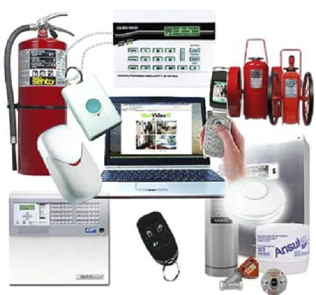 6. Монтаж, техническое обслуживание и ремонт фотолюминесцентных эвакуационных систем и их элементов7. Монтаж, техническое обслуживание и ремонт противопожарных занавесов и завес, включая диспетчеризацию и проведение пусконаладочных работ8. Монтаж, техническое обслуживание и ремонт заполнений проемов в противопожарных преградах9. Устройство (кладка, монтаж), ремонт, облицовка, теплоизоляция и очистка печей, каминов, других теплогенерирующих установок и дымоходов10. Выполнение работ по огнезащите материалов, изделий и конструкций11. Монтаж, техническое обслуживание и ремонт первичных средств пожаротушения.     Инспектор ОНД                                               по г. Минусинску и Минусинскому району                         капитан внутренней службы                                                Елена Нарчук           Отдел надзорной деятельности по г. Минусинску и Минусинскому району14365 лет пожарной охране России!!!1472 год  пожар в Москве. Великий князь Иван III, во главе царской дружины участвовавший в тушении и проявивший себя "зело хоробрым", несмотря на тяжелые ожоги, издает указ о мерах пожарной безопасности в городе. 1649 год  в "Соборном уложении" царя Алексея Михайловича восемь статей строго регламентируют соблюдение правил пожарной безопасности в городах и других селениях, а также в лесах. 	  30 апреля 1649 года  выходит царский "Наказ о градском благочинии", устанавливающий строгий порядок при тушении пожаров в Москве, который заложил основы профессиональной пожарной охраны. Служба по борьбе с пожарами вводится и в других городах Руси.В годы правления Петра I создается одна из первых профессиональных пожарных команд, при Адмиралтействе построено первое пожарное депо, закуплены пожарные насосы с кожаными рукавами и медными брандспойтами. Начало ХIХ века явилось поворотным этапом развития и строительства пожарной охраны. Манифестом от 8 сентября 1802 г. в рамках Управления полицией Второй экспедиции Министерства внутренних дел России организовано единоначалие надпроводимыми работами по руководству существующими пожарными командами. 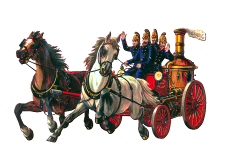 1803 год  царским указом Александра I организована первая пожарная команда в Санкт-Петербурге. 1804 год  создана штатная пожарная команда в Москве. В середине ХIХ века при Николае I в Российской империи начинается планомерная организация пожарных команд и повсеместное строительство пожарных депо. 	Одной из достопримечательностей русских городов становится пожарная каланча с возвышающимся над ней сигнальным флагштоком. Отдел надзорной деятельности по г. Минусинску и Минусинскому району15Многие десятилетия каланча была самой высокой точкой города, откуда просматривались не только окраины, но и близлежащие села. 	Наряду с профессиональными пожарными командами развивалось и пожарное добровольчество. Где большую роль в его развитии сыграло создание в 1892 году Российского пожарного общества (с 1907 г. - Императорского).   Активную роль в развитии пожарной охраны в конце ХIХ века сыграли бескорыстные ревнители пожарного дела - граф Александр Дмитриевич Шереметев и князь Александр Дмитриевич Львов.	17 апреля 1918 года советским правительством издан декрет "Об организации государственных мер борьбы с огнем". 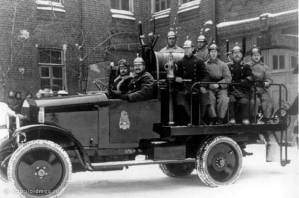  В 1920 году создан Центральный пожарный отдел в составе Наркомата внутренних дел, на который возлагается осуществление руководства пожарной охраной в масштабе всей страны.  Во время Великой Отечественной войны 1941-1945 годов пожарные помогали эвакуировать людей и оборудование, одними из последних покидали оставляемые города. Более 2000 пожарных отдали свои жизни, спасая от уничтожения огнем блокадный Ленинград. В 2001 году согласно Указу Президента Российской Федерации Государственная противопожарная служба перешла в подчинение МЧС РФ. Сегодня Государственная противопожарная служба (ГПС) - это мощная оперативная служба в составе МЧС России, обладающая квалифицированными кадрами, современной техникой, имеющая развитые научную и учебную базы. Подразделения ГПС ежегодно совершают около двух миллионов выездов, при этом спасают от гибели и травм на пожарах более 70 тысяч человек.  Государственный инспектор Красноярского края по пожарному надзоруЕвгений Убиенных                  Отдел надзорной деятельности по г. Минусинску и Минусинскому району	16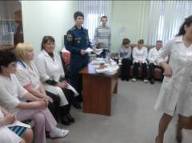  Должностными лицами ОНД по г. Минусинску и Минусинскому району проведены практические тренировки  по эвакуации людей в медицинских учреждениях г. Минусинска и Минусинского района, Межмуниципального отдела  МВД России "Минусинский", объектах задействованных в праздновании 69-й годовщине Победы в Великой   Отечественной войне. С работниками проведены беседы о соблюдении мер пожарной безопасности и действиях людей в случае возникновения  пожара. В ходе занятия осуществлялся показ видиороликов и слайдов на противопожарную тематику. 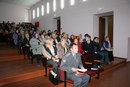 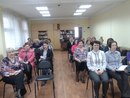 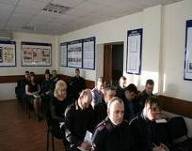 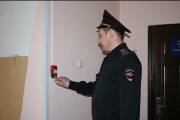 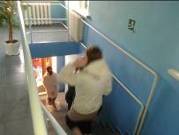 Ежедневно должностные лица  ОНД по г. Минусинску и Минусинскому району проводят рейды на территории г.  Минусинска и Минусинского района. Принимают участие в  сходах граждан на территории Минусинского района, где рассказывают гражданам  о мерах пожарной безопасности, которые необходимо соблюдать, чтобы избежать пожар в жилье, вручают памятки о соблюдении требований пожарной безопасности в жилье и на приусадебных (дачных) участках. Разъясняют меры административного и уголовного наказания. А также проводят консультации в частном порядке.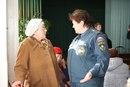 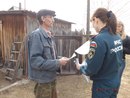                         Отдел надзорной деятельности по г. Минусинску и Минусинскому району17               Отдел надзорной деятельности по г. Минусинску и Минусинскому району189 мая День Победы - Самая трагичная и трогательная дата для любого россиянина. Победа в Великой Отечественной войне — подвиг и слава нашего народа. Как бы ни менялась за последние годы политическая обстановка и реформы связанные с ней, 9 мая — День Победы — остается неизменным, всеми любимым, дорогим, трагичным и скорбным, но в тоже время и светлым праздником.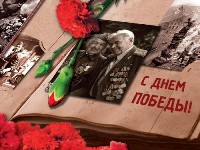 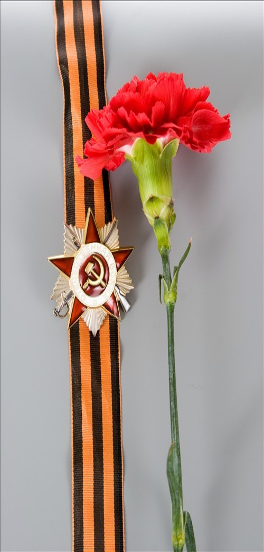 Еще тогда нас не было на свете,Когда гремел салют из края в край. Солдаты, подарили вы планетеВеликий Май, победный Май!Еще тогда нас не было на свете           Когда в военной буре огневой,Судьбу решая будущих столетий,Вы бой вели, священный бой!Еще тогда нас не было на свете,Когда с Победой вы домой пришли.Солдаты Мая, слава вам навекиОт всей земли, от всей земли!Благодарим, солдаты, васЗа жизнь, за детство и весну,За тишину, за мирный дом,За мир, в котором мы живем!                                       М. Владимов
                          Отдел надзорной деятельности по г. Минусинску и Минусинскому району19Номера телефонов,  по которым Вы  можете задать вопросы по ОБЕСПЕЧЕНИЮ пожарной безопасности: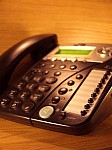     01 – пожарная охрана    5-15-39 -Отдел надзорной деятельности по    г. Минусинску и Минусинскому району   Наш адрес: 662608,Красноярский край     г. Минусинск ул. Обороны, д. 2, каб. №6                                                     Наш E-mail: ogps6gpn@mchskrsk.ru                                                    "В Контакте" - социальная сеть –                                                                         «Минусинский ОНД Над выпуском работали:Начальник ОНД по г. Минусинску и Минусинскому району подполковник внутренней службы             Перепелкин Д.А.Старший инспектор ОНД по г. Минусинску и Минусинскому району капитан внутренней службы Шалапутина О.В.Отдел надзорной деятельности по г. Минусинску и Минусинскому районуЧрезвычайные ситуации -0 Произошло пожаров -74Лесных пожаров -12Погибло людей на пожарах - 9Травмировано на пожарах -6 Выпускается бесплатно.Тираж 999 экз.№ 4 от 18 апреля  2014годаВыпускается территориальным отделом надзорной деятельности по г. Минусинску и Минусинскому району.Адрес: Красноярский край г. Минусинск ул. Обороны, 2 т.5-15-39 E-mail: ogps6gpn@mchskrsk.ru